Государственное бюджетное дошкольное образовательное учреждениедетский сад №55 обще развивающего вида Калининского района  Санкт - ПетербургаКонспект занятия по ПДД в старшей группе«Поможем веселым смешарикам»Воспитатель:                                                                           Кравченко Наталия АлексеевнаСанкт – Петербург2024 годЦель: Закрепление знаний о правилах дорожного движения.Задачи:Образовательные задачи: 1. Сформировать  понятие «дорожные знаки»,  сигналы  светофора и правила поведения на дорогах 2. Обогатить словарь детей за счёт слов: пешеход, перекрёсток, тротуар, названия дорожных знаков.Развивающие задачи: 1.Развивать внимание, творческие способности, логику, мышление. Воспитательные задачи: 1.Воспитывать культуру поведения на дороге.2. Совершенствовать социально- коммуникативные навыки, коммуникативные     навыки ребёнка со сверстниками и взрослыми при выполнении совместных заданий.Предварительная работа:- беседа «Дорожные знаки»,  «Светофорик нам рассказывает», «Красный, жёлтый, зелёный», «Правила перехода улиц и дорог», «Правила поведения в городском транспорте».- дидактические игры: «Правила маленького пешехода», «Дорожные знаки», «Лото пешехода».- чтение художественной литературы: Б. Житков «Светофор». С. Михалков «Если свет зажегся красный». С. Волков «Про правила дорожного движения. Едут, едут пассажиры», М. Казанцева «Как Стешка и Люся правила дорожного движения учили».- рассматривание фотографий «Улицы нашего города»- составление рассказа об опасных ситуациях на дороге по сюжетной картинке.Оборудование: мультимедийное оборудование,  карта – маршрут,  дорожные знаки, макет светофора, сигнальные жилеты, разрезные картинки, сюжетные картинки, макет перекрестка, медали, фланелеграф.Ход занятия:Колокольчик озорной,Ты ребят в кружок построй.Собрались ребята в кругСлева –друг  и справа – друг.Вместе за руки возьмёмсяИ друг другу улыбнёмся.Воспитатель: Сегодня мы с Вами отправимся в увлекательное путешествие по миру дорожных знаков. Скорее садитесь на автомобили и вперед! (дети рассаживаются на модули автомобилей). К нашей первой остановке.На экране включается отрывок из мультфильма «Смешарики. Дорожная азбука»Заставка, кадр замирает, голос за кадромНюша: Здравствуйте, ребята. Как хорошо что вы пришли.  Кто-то испортил все светофоры и нет дорожных знаков. Что же теперь будет?! Нам очень нужна ваша помощь. Поможете нам?   На карте страны Смешариков вы найдёте подсказки.Воспитатель: Выходите из машин и подходите к карте, которую нам оставила Нюша. Это карта - маршрут, мы будем следовать четко по этапам указанные в карте. На этапах, за правильно выполненное задание вы будете получать дорожный знак. Которые в конце игры вернете в страну Смешариков.  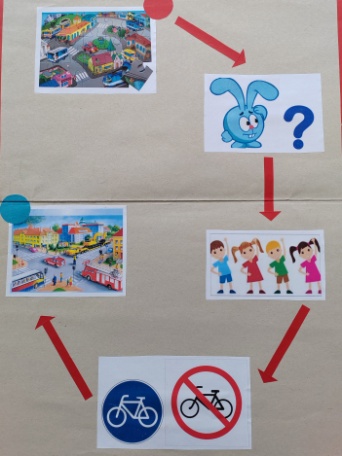 Так как мы с вами теперь стали пешеходами, нам необходимо надеть сигнальные жилеты. (Дети надевают жилеты с наклейками круг и квадрат).Давайте посмотрим какое задание нас ждет. Здесь картинки. Вам их надо сложить и посмотреть, что получится.  Для этого разделитесь на пары. В этом вам помогут картинки на ваших жилетах. Встаньте парами круг с квадратом. (Дети делятся на пары  собирают картинки).- Что у вас получилось? (тротуар) - А что это такое? (Та часть улицы, где идут пешеходы)- А что получилось у вас? (проезжая часть). - Это часть улицы, по которой ездят машины?- А что же собрали вы (перекресток и светофор). - А что же такое перекресток? (Пересечение двух дорог)- Молодцы, все справились с заданием.Воспитатель: Внимание! Следующее задание. Блиц – опрос.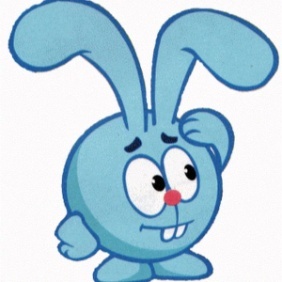 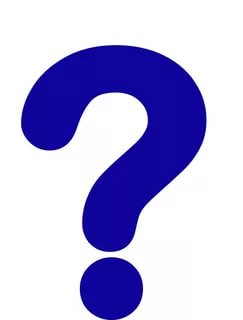 1. Как называют людей, идущих по улице?(Пешеходы)2. Где ездят машины?(По дороге)3. Где разрешается переходить улицу?(По светофору, по пешеходному переходу)4. Как определить, где находится пешеходный переход?(На дороге – полоски – «зебра» и знак «Пешеходный переход»)5. Как нужно переходить улицу?(Спокойным, твердым шагом, держа взрослого за руку; нельзя бежать, ехать на самокате…)6. Какие пешеходные переходы вы знаете?(Подземный, наземный, надземный)7. Что делать, если мяч выкатился на дорогу?(Попросить взрослого достать его)8. Назовите правила поведения в транспорте.(Нельзя: трогать двери руками, отвлекать водителя, высовываться из окна, вставать на сиденье ногами, громко разговаривать; надо быть вежливым: уступать место девочкам и старшим)9. Что регулирует движение на улице?(Светофор)10. На какой сигнал светофора можно переходить улицу?(На зеленый)11. Можно ли тротуару бегать, прыгать?( Нет. Нужно  ходить спокойно , так как можно наткнуться на какие – либо препятствия и оказаться на проезжей части)Воспитатель: Третье задание у нас на внимательность. На дорогах пешеходам надо быть внимательными. Вы внимательны? Смотрим на экран и повторяйте движения. (Физкультминутка. Музыкальное сопровождение, интерактивная доска).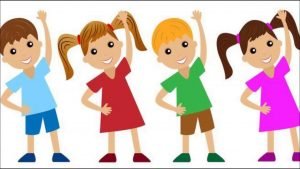 Воспитатель: А какое следующее задание? «Можно - нельзя». Чтобы его  выполнить вам нужно разделиться на 2 команды. У кого изображены круги у нас будут в одной команде, а у кого квадраты в другой.Перед вами картинки. Одна команда выбирает картинки с изображением мест катания на велосипеде. Второй команде – места, где катания на велосипеде запрещены. (Раскладывают, потом озвучиваю вопросы).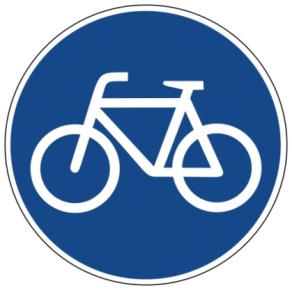 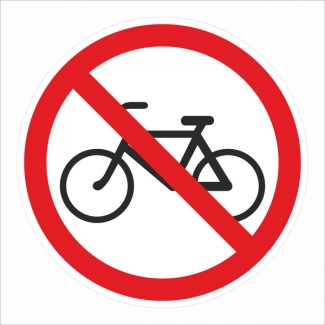 На остановке … (нельзя)Во дворе … (Можно)На стадионе …. (Можно)На проезжей части (нельзя)В детском саду….(Можно)На шоссе (Нельзя)На полянке (можно)На лестнице (нельзя)По тротуару… (можно)Воспитатель: Продолжаем. На карте изображён перекрёсток. Ищем где это. Смотрите ребята что это (ответы детей) Каких помощников здесь нет (ответы детей) А у нас посмотрите как их много. Давайте расставим их правильно и выручим жителей планеты Смешариков.Молодцы! Мы выполнили все задания, помогли НЮШЕ. Давайте вспомним что мы делали, как помогли Нюше (дети вспоминают) может снова передавать машинку.На экране появляется изображение Нюши: «Огромное вам спасибо дорогие ребята за то, что помогли навести порядок на дороге в нашей стране. Вы очень хорошо знаете правила дорожного движения». На экране Нюша протягивает руку с медалями: «В честь этого вам вручается медаль «Знатоки дорожного движения». А теперь мне пора идти. До новых встреч на планете Смешариков».Воспитатель: Мне кажется, что сегодня мы сделали доброе дело – помогли  Нюше вернуть дорожные знаки. И не толькоПредлагаю вам зажечь огоньки настроения: Если вам понравилось помогать Нюше, зажгите зеленый огонёкЕсли было трудно, зажгите красный огонёкЯ очень рада что вам понравилось. 